The Commonwealth of Massachusetts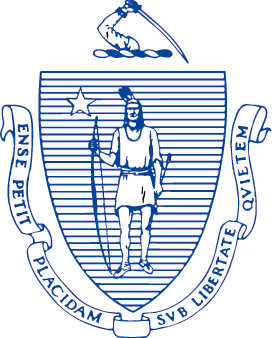 Executive Office of Health and Human ServicesOne Ashburton Place, Room 1109Boston, MA  02108Administrative Bulletin 20-89114.1 CMR 41.00: Rates of Payment for Services Provided toIndustrial Accident Patients by HospitalsEffective January 1, 2021Publication of Payment on Account Factors (PAFs) for Hospital Services The Executive Office of Health and Human Services (EOHHS), pursuant to 114.1 CMR 41.05(1) and (3), is publishing the Payment on Account Factors (PAFs) for acute and nonacute hospital services rendered to industrial accident patients. The PAF was computed using data from each hospital’s most recent complete fiscal year. The application of the PAF to all billed charges payable pursuant to 114.1 CMR 41.00 results in the payment of the average percentage of charges paid by the private sector to each hospital for its services. This payment calculation is deemed to meet the test of reasonable cost of medical services prescribed by M.G.L. c. 152, the Workers’ Compensation Act. No lesser amount will be paid unless agreed to by the provider, insurer, and employer.Provided below are the PAFs for acute and nonacute hospital services rendered on or after
January 1, 2021. Acute HospitalsPAFAnna Jaques Hospital55.01%Athol Memorial Hospital35.88%Baystate Franklin Medical Center50.15%Baystate Medical Center53.28%Baystate Noble Hospital46.06%Baystate Wing Hospital42.16%Berkshire Medical Center64.75%Beth Israel Deaconess Hospital - Milton53.72%Beth Israel Deaconess Hospital - Needham56.39%Beth Israel Deaconess Hospital - Plymouth45.53%Beth Israel Deaconess Medical Center57.05%Boston Medical Center42.80%Brigham and Women's Faulkner Hospital43.75%Brigham and Women's Hospital45.99%Cambridge Health Alliance51.19%Cape Cod Hospital67.62%Cooley Dickinson Hospital53.41%Dana-Farber Cancer Institute43.55%Emerson Hospital47.04%Fairview Hospital67.98%Falmouth Hospital67.20%Harrington Memorial Hospital50.32%Heywood Hospital48.54%Holyoke Medical Center51.05%Lahey Health - Winchester Hospital55.79%Lahey Hospital and Medical Center53.06%Lawrence General Hospital47.50%Lowell General Hospital46.85%Marlborough Hospital - A member of the UMass Memorial Health Center27.18%Martha's Vineyard Hospital71.03%Massachusetts Eye and Ear Infirmary46.80%Massachusetts General Hospital43.28%MelroseWakefield Healthcare50.63%Mercy Medical Center53.32%MetroWest Medical Center25.39%Milford Regional Medical Center50.50%Morton Hospital - A Steward Family Hospital Inc.76.10%Mount Auburn Hospital62.91%Nantucket Cottage Hospital70.84%Nashoba Valley Medical Center - A Steward Family Hospital Inc.45.21%New England Baptist Hospital71.13%Newton-Wellesley Hospital42.64%North Shore Medical Center42.94%Northeast Hospital49.96%Saint Vincent Hospital31.94%Signature Healthcare Brockton Hospital41.86%South Shore Hospital59.84%Southcoast Hospitals Group48.78%Steward Carney Hospital Inc.76.74%Steward Good Samaritan Medical Center75.47%Steward Holy Family Hospital Inc.69.30%Steward Norwood Hospital Inc.69.77%Steward Saint Anne's Hospital Inc.58.95%Steward St. Elizabeth's Medical Center77.42%Sturdy Memorial Hospital74.02%Tufts Medical Center47.62%UMass Memorial Health Alliance - Clinton Hospital30.08%UMass Memorial Medical Center37.30%Acute Hospital Median PAF forOut-of-State and New Hospitals50.56%Nonacute HospitalsPAFCurahealth StoughtonMedianFairlawn Rehabilitation Hospital58.97%HealthSouth Braintree Rehabilitation Hospital50.84%HealthSouth New England Rehabilitation Hospital56.80%HealthSouth Rehabilitation Hospital of Western Massachusetts55.54%McLean HospitalMedianSpaulding Hospital Cambridge48.97%Spaulding Rehabilitation Hospital - Cape Cod44.79%Spaulding Rehabilitation Hospital42.42%TaraVista Behavioral Health CenterMedianVibra Hospital of Western MassachusettsMedianWhittier Rehab Hospital Bradford34.42%Whittier Rehab Hospital Westborough34.48%Nonacute Hospital Median PAF forOut-of-State and New Hospitals48.97%